Applicant’s Electronic Acknowledgement:By submitting the above, I hereby acknowledge that the information provided is true and agree to have this listingpublished by CARDonline. In addition, on request by any bona fide advertisers, or by an advertising agency having recognition, we hereby agree to submit records from which the figures were prepared.Newspaper APPLICATION FORMPlease fill out a separate application for each newspaper you wish to get listed. If you have any questions, please contact cardonline@strategyonline.ca.Newspaper APPLICATION FORMPlease fill out a separate application for each newspaper you wish to get listed. If you have any questions, please contact cardonline@strategyonline.ca.Newspaper APPLICATION FORMPlease fill out a separate application for each newspaper you wish to get listed. If you have any questions, please contact cardonline@strategyonline.ca.Newspaper APPLICATION FORMPlease fill out a separate application for each newspaper you wish to get listed. If you have any questions, please contact cardonline@strategyonline.ca.Newspaper APPLICATION FORMPlease fill out a separate application for each newspaper you wish to get listed. If you have any questions, please contact cardonline@strategyonline.ca.Newspaper APPLICATION FORMPlease fill out a separate application for each newspaper you wish to get listed. If you have any questions, please contact cardonline@strategyonline.ca.Newspaper APPLICATION FORMPlease fill out a separate application for each newspaper you wish to get listed. If you have any questions, please contact cardonline@strategyonline.ca.Newspaper APPLICATION FORMPlease fill out a separate application for each newspaper you wish to get listed. If you have any questions, please contact cardonline@strategyonline.ca.Newspaper APPLICATION FORMPlease fill out a separate application for each newspaper you wish to get listed. If you have any questions, please contact cardonline@strategyonline.ca.Newspaper APPLICATION FORMPlease fill out a separate application for each newspaper you wish to get listed. If you have any questions, please contact cardonline@strategyonline.ca.Newspaper APPLICATION FORMPlease fill out a separate application for each newspaper you wish to get listed. If you have any questions, please contact cardonline@strategyonline.ca.*required field                                                            APPLICANT Information(Please provide contact details of the individual who will update the listing content)*required field                                                            APPLICANT Information(Please provide contact details of the individual who will update the listing content)*required field                                                            APPLICANT Information(Please provide contact details of the individual who will update the listing content)*required field                                                            APPLICANT Information(Please provide contact details of the individual who will update the listing content)*required field                                                            APPLICANT Information(Please provide contact details of the individual who will update the listing content)*required field                                                            APPLICANT Information(Please provide contact details of the individual who will update the listing content)*required field                                                            APPLICANT Information(Please provide contact details of the individual who will update the listing content)*required field                                                            APPLICANT Information(Please provide contact details of the individual who will update the listing content)*required field                                                            APPLICANT Information(Please provide contact details of the individual who will update the listing content)*required field                                                            APPLICANT Information(Please provide contact details of the individual who will update the listing content)*required field                                                            APPLICANT Information(Please provide contact details of the individual who will update the listing content)*Name:      *Name:      *Name:      *Name:      *Name:      *Name:      *Title:      *Title:      *Title:      *Title:      *Title:      *Email:      *Email:      *Email:      *Email:      *Email:      *Email:      *Phone:      *Phone:      *Phone:      *Phone:      *Phone:      *Company name:      *Company name:      *Company name:      *Company name:      *Company name:      *Company name:      *Company name:      *Company name:      *Company name:      *Company name:      *Company name:      general Informationgeneral Informationgeneral Informationgeneral Informationgeneral Informationgeneral Informationgeneral Informationgeneral Informationgeneral Informationgeneral Informationgeneral Information*Brand name:      *Brand name:      *Brand name:      *Brand name:      *Brand name:      *Brand name:      *Brand name:      *Brand name:      *Brand name:      *Brand name:      *Brand name:      *Published by:      *Published by:      *Published by:      *Published by:      *Published by:      *Published by:      *Published by:      *Published by:      *Published by:      *Published by:      *Published by:      *Main address:      *Main address:      *Main address:      *Main address:      *Main address:      *Main address:      *Main address:      *Main address:      *Main address:      *Main address:      *Main address:      *Phone:      *Phone:      *Phone:      *Phone:      Toll free:      Toll free:      Toll free:      *Email:      *Email:      *Email:      *Email:      Website(s): http://      Website(s): http://      Website(s): http://      Website(s): http://      Website(s): http://      Website(s): http://      Website(s): http://      Website(s): http://      Website(s): http://      Website(s): http://      Website(s): http://      *Year established:      *Year established:      *Year established:      *Year established:      *Langauge(s) published in:      *Langauge(s) published in:      *Langauge(s) published in:      Ethnicities:      Ethnicities:      Ethnicities:      Ethnicities:      *Primary market served:      *Primary market served:      *Primary market served:      *Primary market served:      *Primary market served:      *Primary market served:      *Primary market served:      *Primary market served:      *Primary market served:      *Primary market served:      *Primary market served:      Subscription costs ($Cdn)Subscription costs ($Cdn)Subscription costs ($Cdn)Single copy:      Single copy:      Single copy:      Annual:      Annual:      Annual:      Annual:      Foreign:      Media Association memberships:      Media Association memberships:      Media Association memberships:      Media Association memberships:      Media Association memberships:      Media Association memberships:      Media Association memberships:      Media Association memberships:      Media Association memberships:      Media Association memberships:      Media Association memberships:      PROFILEPROFILEPROFILEPROFILEPROFILEPROFILEPROFILEPROFILEPROFILEPROFILEPROFILE*Provide a description for your newspaper – MAX. 50 WORDS – your profile serves as a quick brand orientation for users; avoid using promotional phrases, such as “award winning…”:*Provide a description for your newspaper – MAX. 50 WORDS – your profile serves as a quick brand orientation for users; avoid using promotional phrases, such as “award winning…”:*Provide a description for your newspaper – MAX. 50 WORDS – your profile serves as a quick brand orientation for users; avoid using promotional phrases, such as “award winning…”:*Provide a description for your newspaper – MAX. 50 WORDS – your profile serves as a quick brand orientation for users; avoid using promotional phrases, such as “award winning…”:*Provide a description for your newspaper – MAX. 50 WORDS – your profile serves as a quick brand orientation for users; avoid using promotional phrases, such as “award winning…”:*Provide a description for your newspaper – MAX. 50 WORDS – your profile serves as a quick brand orientation for users; avoid using promotional phrases, such as “award winning…”:*Provide a description for your newspaper – MAX. 50 WORDS – your profile serves as a quick brand orientation for users; avoid using promotional phrases, such as “award winning…”:*Provide a description for your newspaper – MAX. 50 WORDS – your profile serves as a quick brand orientation for users; avoid using promotional phrases, such as “award winning…”:*Provide a description for your newspaper – MAX. 50 WORDS – your profile serves as a quick brand orientation for users; avoid using promotional phrases, such as “award winning…”:*Provide a description for your newspaper – MAX. 50 WORDS – your profile serves as a quick brand orientation for users; avoid using promotional phrases, such as “award winning…”:*Provide a description for your newspaper – MAX. 50 WORDS – your profile serves as a quick brand orientation for users; avoid using promotional phrases, such as “award winning…”:PERSONNEL TO DISPLAY IN LISTINGPERSONNEL TO DISPLAY IN LISTINGPERSONNEL TO DISPLAY IN LISTINGPERSONNEL TO DISPLAY IN LISTINGPERSONNEL TO DISPLAY IN LISTINGPERSONNEL TO DISPLAY IN LISTINGPERSONNEL TO DISPLAY IN LISTINGPERSONNEL TO DISPLAY IN LISTINGPERSONNEL TO DISPLAY IN LISTINGPERSONNEL TO DISPLAY IN LISTINGPERSONNEL TO DISPLAY IN LISTING*Name:      *Name:      *Name:      *Name:      *Name:      *Name:      *Title:      *Title:      *Title:      *Title:      *Title:      *Email:      *Email:      *Email:      *Email:      *Email:      *Email:      *Phone:     *Phone:     *Phone:     *Phone:     *Phone:     *Job function(check all that apply)*Job function(check all that apply)*Job function(check all that apply) Executive Production Editorial Executive Production Editorial Executive Production Editorial Sales Promotions Circulation Sales Promotions Circulation Sales Promotions Circulation Sales Promotions Circulation Administrative Other      *Name:      *Name:      *Name:      *Name:      *Name:      *Name:      *Title:       *Title:       *Title:       *Title:       *Title:       *Email:      *Email:      *Email:      *Email:      *Email:      *Email:      *Phone:     *Phone:     *Phone:     *Phone:     *Phone:     *Job function(check all that apply)*Job function(check all that apply)*Job function(check all that apply) Executive Production Editorial Executive Production Editorial Executive Production Editorial Sales Promotions Circulation Sales Promotions Circulation Sales Promotions Circulation Sales Promotions Circulation Administrative Other      *Name:      *Name:      *Name:      *Name:      *Name:      *Name:      *Title:      *Title:      *Title:      *Title:      *Title:      *Email:      *Email:      *Email:      *Email:      *Email:      *Email:      *Phone:      *Phone:      *Phone:      *Phone:      *Phone:      *Job function(check all that apply)*Job function(check all that apply) Executive Production Editorial Executive Production Editorial Executive Production Editorial Executive Production Editorial Sales Promotions Circulation Sales Promotions Circulation Sales Promotions Circulation Sales Promotions Circulation Administrative Other      *Name:      *Name:      *Name:      *Name:      *Name:      *Name:      *Title:      *Title:      *Title:      *Title:      *Title:      *Email:      *Email:      *Email:      *Email:      *Email:      *Email:      *Phone:      *Phone:      *Phone:      *Phone:      *Phone:      *Job function(check all that apply)*Job function(check all that apply)*Job function(check all that apply) Executive Production Editorial Executive Production Editorial Executive Production Editorial Sales Promotions Circulation Sales Promotions Circulation Sales Promotions Circulation Sales Promotions Circulation Administrative Other      *Name:      *Name:      *Name:      *Name:      *Name:      *Name:      *Title:      *Title:      *Title:      *Title:      *Title:      *Email:      *Email:      *Email:      *Email:      *Email:      *Email:      *Phone:      *Phone:      *Phone:      *Phone:      *Phone:      *Job function(check all that apply)*Job function(check all that apply) Executive Production Editorial Executive Production Editorial Executive Production Editorial Sales Promotions Circulation Sales Promotions Circulation Sales Promotions Circulation Sales Promotions Circulation Administrative Other       Administrative Other      *Name:      *Name:      *Name:      *Name:      *Name:      *Name:      *Title:      *Title:      *Title:      *Title:      *Title:      *Email:      *Email:      *Email:      *Email:      *Email:      *Email:      *Phone:      *Phone:      *Phone:      *Phone:      *Phone:      *Job function(check all that apply)*Job function(check all that apply) Executive Production Editorial Executive Production Editorial Executive Production Editorial Sales Promotions Circulation Sales Promotions Circulation Sales Promotions Circulation Sales Promotions Circulation Administrative Other       Administrative Other      material address(where to send ad material)material address(where to send ad material)material address(where to send ad material)material address(where to send ad material)material address(where to send ad material)material address(where to send ad material)material address(where to send ad material)material address(where to send ad material)material address(where to send ad material)material address(where to send ad material)material address(where to send ad material) Same as above Same as above Same as above Same as above Same as above Same as above Same as above Same as above Same as above Same as above Same as aboveAddress:      Address:      Address:      Address:      Address:      Address:      Address:      Address:      Address:      Address:      Address:      Phone:      Phone:      Phone:      Phone:      Toll free:      Toll free:      Toll free:      Email:      Email:      Email:      Email:      Contact Name:      Contact Name:      Contact Name:      Contact Name:      Title:      Title:      Title:      Contact Email:      Contact Email:      Contact Email:      Contact Email:      BRANCH OFFICE(S)(If you have more than one branch office please included in a separate document)BRANCH OFFICE(S)(If you have more than one branch office please included in a separate document)BRANCH OFFICE(S)(If you have more than one branch office please included in a separate document)BRANCH OFFICE(S)(If you have more than one branch office please included in a separate document)BRANCH OFFICE(S)(If you have more than one branch office please included in a separate document)BRANCH OFFICE(S)(If you have more than one branch office please included in a separate document)BRANCH OFFICE(S)(If you have more than one branch office please included in a separate document)BRANCH OFFICE(S)(If you have more than one branch office please included in a separate document)BRANCH OFFICE(S)(If you have more than one branch office please included in a separate document)BRANCH OFFICE(S)(If you have more than one branch office please included in a separate document)BRANCH OFFICE(S)(If you have more than one branch office please included in a separate document)Address:      Address:      Address:      Address:      Address:      Address:      Address:      Address:      Address:      Address:      Address:      Phone:      Phone:      Phone:      Phone:      Toll free:      Toll free:      Toll free:      Email:      Email:      Email:      Email:      Contact name:      Contact name:      Contact name:      Contact name:      Contact name:      Contact name:      Contact name:      Contact name:      Contact name:      Contact name:      Contact name:      Title:      Title:      Title:      Title:      Phone:      Phone:      Phone:      Email:      Email:      Email:      Email:      *Job function(check all that apply)*Job function(check all that apply) Executive Production Editorial Executive Production Editorial Executive Production Editorial Sales Promotions Circulation Sales Promotions Circulation Sales Promotions Circulation Sales Promotions Circulation Administrative Other       Administrative Other      media representativesmedia representativesmedia representativesmedia representativesmedia representativesmedia representativesmedia representativesmedia representativesmedia representativesmedia representativesmedia representatives Not applicable Not applicable Not applicable Not applicable Not applicable Not applicable Not applicable Not applicable Not applicable Not applicable Not applicableCompany name:      Company name:      Company name:      Company name:      Company name:      Company name:      Company name:      Company name:      Company name:      Company name:      Company name:      Main Address:      Main Address:      Main Address:      Main Address:      Main Address:      Main Address:      Main Address:      Main Address:      Main Address:      Main Address:      Main Address:      Phone:      Phone:      Phone:      Phone:      Toll free:      Toll free:      Toll free:      Email:      Email:      Email:      Email:      Contact name:      Contact name:      Contact name:      Contact name:      Contact name:      Contact name:      Contact name:      Contact name:      Contact name:      Contact name:      Contact name:      Title:      Title:      Title:      Title:      Phone:      Phone:      Phone:      Email:      Email:      Email:      Email:      PRIMARY AD CONTACTPRIMARY AD CONTACTPRIMARY AD CONTACTPRIMARY AD CONTACTPRIMARY AD CONTACTPRIMARY AD CONTACTPRIMARY AD CONTACTPRIMARY AD CONTACTPRIMARY AD CONTACTPRIMARY AD CONTACTPRIMARY AD CONTACT Not applicable Not applicable Not applicable Not applicable Not applicable Not applicable Not applicable Not applicable Not applicable Not applicable Not applicableName:      Name:      Name:      Name:      Name:      Title:      Title:      Title:      Title:      Title:      Title:      Phone:      Phone:      Phone:      Phone:      Phone:      Email:      Email:      Email:      Email:      Email:      Email:                                                                ISSUANCE & CLOSING                                                          ISSUANCE & CLOSING                                                          ISSUANCE & CLOSING                                                          ISSUANCE & CLOSING                                                          ISSUANCE & CLOSING                                                          ISSUANCE & CLOSING                                                          ISSUANCE & CLOSING                                                          ISSUANCE & CLOSING                                                          ISSUANCE & CLOSING                                                          ISSUANCE & CLOSING                                                          ISSUANCE & CLOSINGIssue:      Issue:      Issue:      Space deadline:      Space deadline:      Space deadline:      Material deadline:      Material deadline:      Material deadline:      Material deadline:      Issue date:      Frequency:       Included in rate card/media kit attachedFrequency:       Included in rate card/media kit attachedFrequency:       Included in rate card/media kit attachedFrequency:       Included in rate card/media kit attachedFrequency:       Included in rate card/media kit attachedFrequency:       Included in rate card/media kit attachedFrequency:       Included in rate card/media kit attachedFrequency:       Included in rate card/media kit attachedFrequency:       Included in rate card/media kit attachedFrequency:       Included in rate card/media kit attachedFrequency:       Included in rate card/media kit attachedratesratesratesratesratesratesratesratesratesratesrates*Provide current national open line or page rates(all rates are gross unless otherwise specified)       Included in rate card/media kit attached*Provide current national open line or page rates(all rates are gross unless otherwise specified)       Included in rate card/media kit attached*Provide current national open line or page rates(all rates are gross unless otherwise specified)       Included in rate card/media kit attached*Provide current national open line or page rates(all rates are gross unless otherwise specified)       Included in rate card/media kit attached*Provide current national open line or page rates(all rates are gross unless otherwise specified)       Included in rate card/media kit attached*Provide current national open line or page rates(all rates are gross unless otherwise specified)       Included in rate card/media kit attached*Provide current national open line or page rates(all rates are gross unless otherwise specified)       Included in rate card/media kit attached*Provide current national open line or page rates(all rates are gross unless otherwise specified)       Included in rate card/media kit attached*Provide current national open line or page rates(all rates are gross unless otherwise specified)       Included in rate card/media kit attached*Provide current national open line or page rates(all rates are gross unless otherwise specified)       Included in rate card/media kit attached*Provide current national open line or page rates(all rates are gross unless otherwise specified)       Included in rate card/media kit attachedAgency Commission:      Agency Commission:      Agency Commission:      Agency Commission:      Cash Discount:      Cash Discount:      Cash Discount:      Cash Discount:      Payment terms:      Payment terms:      Payment terms:      General advertising information:      General advertising information:      General advertising information:      General advertising information:      General advertising information:      General advertising information:      General advertising information:      General advertising information:      General advertising information:      General advertising information:      General advertising information:      mechanical specificationsmechanical specificationsmechanical specificationsmechanical specificationsmechanical specificationsmechanical specificationsmechanical specificationsmechanical specificationsmechanical specificationsmechanical specificationsmechanical specifications Included in rate card/media kit attached Included in rate card/media kit attached Included in rate card/media kit attached Included in rate card/media kit attached Included in rate card/media kit attached Included in rate card/media kit attached Included in rate card/media kit attached Included in rate card/media kit attached Included in rate card/media kit attached Included in rate card/media kit attached Included in rate card/media kit attached*Format:(check one) Tabloid  Broadsheet Tabloid  Broadsheet Tabloid  Broadsheet Tabloid  Broadsheet Tabloid  Broadsheet Tabloid  Broadsheet Tabloid  Broadsheet Tabloid  Broadsheet Tabloid  Broadsheet Tabloid  Broadsheet*Live area (in):  width       x depth      *Live area (in):  width       x depth      *Live area (in):  width       x depth      *Live area (in):  width       x depth      *Live area (in):  width       x depth      *Live area (in):  width       x depth      *No. columns:      *No. columns:      *No. columns:      *No. columns:      *No. columns:      *Single column width (in):      *Single column width (in):      *Single column width (in):      *Single column width (in):      *Single column width (in):      *Single column width (in):      Column depth (lines):      Column depth (lines):      Column depth (lines):      Column depth (lines):      Column depth (lines):      Printing process: Printing process: Printing process: Printing process: Printing process: Printing process: File formats:      File formats:      File formats:      File formats:      File formats:      Linescreen (LPI):      Linescreen (LPI):      Linescreen (LPI):      Linescreen (LPI):      Linescreen (LPI):      Linescreen (LPI):      Exceptions:      Exceptions:      Exceptions:      Exceptions:      Exceptions:      CIRCULATIONCIRCULATIONCIRCULATIONCIRCULATIONCIRCULATIONCIRCULATIONCIRCULATIONCIRCULATIONCIRCULATIONCIRCULATIONCIRCULATION Auditor’s statement attached Auditor’s statement attached Auditor’s statement attached Auditor’s statement attached Auditor’s statement attached Auditor’s statement attached Auditor’s statement attached Auditor’s statement attached Auditor’s statement attached Auditor’s statement attached Auditor’s statement attached*Average total circulation:      *Average total circulation:      *Average total circulation:      *Average total circulation:      *Average total circulation:      *Average total circulation:      Average total paid:      Average total paid:      Average total paid:      Average total paid:      Average total paid:      Average total non-paid:      Average total non-paid:      Average total non-paid:      Average total non-paid:      Average total non-paid:      Average total non-paid:      Average total bulk:      Average total bulk:      Average total bulk:      Average total bulk:      Average total bulk:      Period covered (6 mos):      Period covered (6 mos):      Period covered (6 mos):      Period covered (6 mos):      Period covered (6 mos):      Period covered (6 mos):      ADDITIONAL MARKETING OPPORTUNITIESADDITIONAL MARKETING OPPORTUNITIESADDITIONAL MARKETING OPPORTUNITIESADDITIONAL MARKETING OPPORTUNITIESADDITIONAL MARKETING OPPORTUNITIESADDITIONAL MARKETING OPPORTUNITIESADDITIONAL MARKETING OPPORTUNITIESADDITIONAL MARKETING OPPORTUNITIESADDITIONAL MARKETING OPPORTUNITIESADDITIONAL MARKETING OPPORTUNITIESADDITIONAL MARKETING OPPORTUNITIESDo you sell any of these additional services?(check all that apply)Do you sell any of these additional services?(check all that apply)Do you sell any of these additional services?(check all that apply)Do you sell any of these additional services?(check all that apply) E-blasts E-newsletters Trade shows Consumer shows Contests Surveys Research E-blasts E-newsletters Trade shows Consumer shows Contests Surveys Research E-blasts E-newsletters Trade shows Consumer shows Contests Surveys Research Client website creation Sponsorship of industry events Digital apps/Mobile devices Run of site banner ads Sponsored content Other (specify):       Client website creation Sponsorship of industry events Digital apps/Mobile devices Run of site banner ads Sponsored content Other (specify):       Client website creation Sponsorship of industry events Digital apps/Mobile devices Run of site banner ads Sponsored content Other (specify):       Client website creation Sponsorship of industry events Digital apps/Mobile devices Run of site banner ads Sponsored content Other (specify):      Name:      Date:      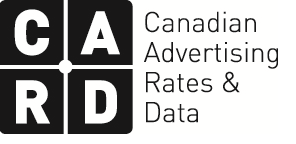 